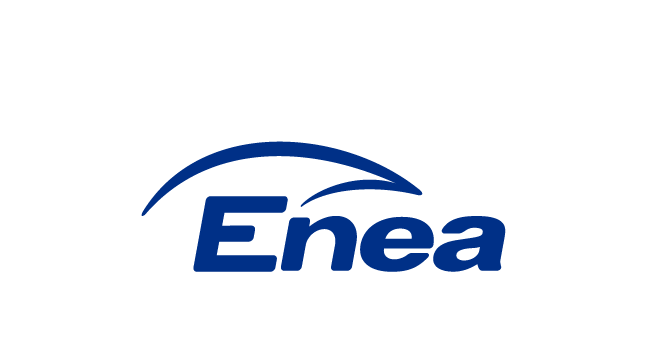 ZAMAWIAJĄCY:Enea Elektrownia Połaniec S.A.Zawada 2628-230 PołaniecSPECYFIKACJA ISTOTNYCH WARUNKÓW ZAMÓWIENIA (SIWZ) - CZĘŚĆ IINR PRZETARG NIEOGRANICZONYnaUtrzymanie i wykonanie remontów urządzeń cieplno-mechanicznych w Enea Połaniec S. A. sierpień 2020Postępowanie jest prowadzone w trybie przetargu nieograniczonego, zgodnie z przepisami Ustawy z dnia 29 stycznia 2004 roku - Prawo Zamówień Publicznych tj. (Dz. U. z 2019 r. poz. 1843 ze zm.), przepisów wykonawczych wydanych na jej podstawie oraz niniejszej Specyfikacji Istotnych Warunków Zamówienia.Definicje „Elektrownia” – Enea Elektrownia Połaniec S.A. z siedzibą w Zawada 26, 28-230 Połaniec„Urządzenia" - urządzenia, maszyny, układy, instalacje i sieci technologiczne znajdujące się w obiektach Zamawiającego. Wykaz urządzeń cieplnomechanicznych zdefiniowano w Załączniku nr 1.4 do niniejszej SIWZ. "Prace" – konserwacje, remonty oraz czynności kontrolno-pomiarowe urządzeń cieplno-mechanicznych wykonywane na Urządzeniach Zamawiającego w związku z realizacją zapisów Umowy.„Prace rozliczane powykonawczo” – Prace remontowe wykonywane w oparciu o zlecenia w systemie SAP, rozliczane na podstawie ZNP lub kalkulacji indywidualnych. „Materiały Podstawowe" - są to wszystkie materiały, za wyjątkiem Części Zamiennych i Materiałów Pomocniczych, niezbędne do wykonywania Prac .„Materiały Pomocnicze" – materiały umożliwiające wykonywanie Prac, których koszt zawarty jest w stawce za roboczogodzinę za wykonanie Prac."Części Zamienne" - elementy Urządzeń możliwe do wymiany, dostępne jako elementy gotowe lub wymagające wykonania według dostarczonych rysunków."Awaria" - zdarzenie zaistniałe na terenie Elektrowni Połaniec w czasie eksploatacji urządzeń, które natychmiast lub z opóźnieniem prowadzi do ograniczenia ich funkcjonalności (dyspozycyjności) i/lub stwarzające zagrożenie dla zdrowia ludzkiego i/lub środowiska naturalnego.„Usterka" - zdarzenie, które powoduje nieprawidłowe działanie, ogranicza lub może ograniczyć zdolność działania Urządzenia.`„Wada” – Wada w rozumieniu Kodeksu Cywilnego„Prace w zakresie konserwacji” - czynności związane z zabezpieczeniem i utrzymaniem należytego stanu technicznego urządzeń i instalacji –,„Prace w zakresie remontów” - czynności związane z usuwaniem usterek, uszkodzeń oraz remontami urządzeń i instalacji, w celu doprowadzenia ich do wymaganego stanu technicznego,„Prace w zakresie montażu” - czynności niezbędne do instalowania i przyłączania urządzeń, instalacji i sieci:„Prace w zakresie kontrolno–pomiarowym” - czynności niezbędne do dokonania oceny stanu technicznego, parametrów eksploatacyjnych, jakości regulacji i sprawności energetycznej urządzeń, instalacji i sieci;„Przedstawiciel Wykonawcy ”– osoba lub osoby upoważnione przez Wykonawcę, pozostająca w ciągłej gotowości do organizowania na rzecz Zamawiającego prac objętych zakresem umowy.„Instrukcja ppoż”. -  Instrukcja Ochrony Przeciwpożarowej  w Enea Elektrownia Połaniec S.A określa ramowe zasady ochrony przeciwpożarowej w Enea Elektrownia Połaniec Spółka Akcyjna, obejmujące realizację przedsięwzięć mających na celu ochronę życia, zdrowia, mienia lub środowiska przed pożarem, klęską żywiołową lub innym miejscowym zagrożeniem.IOBP – Instrukcja Organizacji Bezpiecznej pracy w Enea Elektrownia Połaniec S.A określa zasady organizacji pracy przy urządzeniach energetycznych oraz innych niż energetyczne urządzeniach i instalacjach technicznych będących własnością Elektrowni związanych z konserwacją, remontami, montażem oraz pracami kontrolno-pomiarowymi, dla których prowadzącym eksploatację jest Elektrownia. „Osoby” - należy przez to rozumieć: a) pracowników, b) osoby fizyczne wykonujące pracę na innej podstawie niż stosunek pracy lub prowadzące działalność gospodarczą na własny rachunek; c) osoby wykonujące krótkotrwałe prace albo czynności inspekcyjne w tym osoby zgłoszone do przeprowadzenia wizji lokalnej do zapytania ofertowego, przetargu publicznego lub dokonania innych uzgodnień technicznych;„Przedstawiciel Zamawiającego” –pracownik Enea Elektrownia Połaniec S.A., określony zgodnie z tabelą zawartą w pkt. 5.16. „System SAP” – zintegrowany modułowy system informatyczny wspomagający zarządzaniew przedsiębiorstwach  służący do zlecania i rozliczania Prac, przekazywania informacji dotyczących wykonania Prac i prowadzenia procesu organizacji bezpiecznego ich wykonania na urządzeniach energetycznych.„Zakładowe Normatywy Pracochłonności Zamawiającego (ZNP)" – stosowane do wzajemnych rozliczeń normy Pracochłonności Prac opracowane i przyjęte do stosowania przez Zamawiającego, stanowiące Załączniki od 1.6 do 1.9 D do Części II SIWZ.Rbg – roboczogodzina normatywna rozliczana na podstawie ZNP.DRIM - Stacja rozładunku i magazynowania wody amoniakalnej dla instalacji odazotowania spalin bloków 2-7.DEMI - Stacja uzdatniania wody procesowejDIR - Dyżurny Inżynier Ruchu DMD - Zespół ds. Organizacji Prac Remontowych w Pionie RemontówDMF – Zespół do spraw Planowania, Koordynacji i Rozliczeń w Pionie Remontów Przedmiot zamówieniaWykonanie remontów i Prac związanych z utrzymaniem urządzeń cieplno-mechanicznych w Enea Elektrownia Połaniec S.A..Zakres Prac obejmuje:konserwacje, utrzymanie, remonty oraz czynności kontrolno-pomiarowe urządzeń cieplno-mechanicznych:siedmiu kotłów pyłowych opalanych węglem typu EP-650 oraz jednego kotła fluidalnego na biomasę typu CFB o wyd. 590 ton pary/h, urządzeń pomocniczych kotłów EP-650 – wentylatory, zespoły młynowe, pyłoprzewody, pompy, zbiorniki, zasobniki, elektrofiltry, stacje redukcyjne, armatura itp. oraz urządzeń pomocniczych kotła fluidalnego,ośmiu turbozespołów typu 13 K215 wraz z urządzeniami pomocniczymi,urządzeń pozablokowych: rozładunku, transportu i podawania węgla, przygotowania, rozładunku i transportu biomasy, urządzenia mazutowni,urządzeń odsiarczania, odpopielania i odazotowania spalin, wraz z przynależnymi instalacjami,urządzeń odprowadzenie żużla i popiołu, członu ciepłowniczego, gospodarki wodno-ściekowej: pompownie, stacja DEMI i DRIM,urządzeń i instalacji sprężonego powietrza, w Elektrowni Enea Elektrownia Połaniec S.A. z/s w Zawadzie 26, 28-230 Połaniec. Podział Prac ze względu na sposób rozliczania:Prace rozliczane powykonawczo:Prace remontowe, w tym kontrolno-pomiarowe urządzeń, rozliczane powykonawczo na podstawie ZNP lub kalkulacji indywidualnych zatwierdzonych przez Przedstawiciela Zamawiającego.Szczegółowy zakres Prac dla pkt. 1.3.1. będzie uzgadniany każdorazowo z Przedstawicielem Zamawiającego i będzie rozliczany powykonawczo na podstawie ZNP, stanowiących Załączniki nr od 1.6 do 1.9 D do Części II SIWZ oraz kalkulacji indywidualnych, zatwierdzonych przez Zamawiającego przed przystąpieniem do Prac w przypadku braku pozycji w ZNP. Szczegółowy zakres Prac. jest określony w Załączniku nr 1.10. do SIWZ cz. II. Dla Prac określonych w pkt 1.3.1 Zamawiający planuje limit przerobu roboczogodzin na poziomie do  212.211   rbg w okresie trwania umowy w rozbiciu na:ilość roboczogodzin w dni powszednie : do 144.255 rbg., w tym 143.505 rbg. rozliczanych wg Zakładowych Normatywów Pracochłonności oraz 750 rbg. rozliczanych wg kalkulacji indywidualnych. ilość roboczogodzin w soboty, niedziele oraz dni ustawowo wolne od pracy: do 19.440 rbg.Ilość roboczogodzin przy usuwaniu awarii, wykonane w dni powszednie, w soboty, niedziele oraz dni ustawowo wolne od pracy (praca w systemie ciągłym 24 godziny na dobę), do 12.076 rbg.Prace osób z wykorzystaniem następującego sprzętu warsztatowego:Tokarka, frezarka, dłutownica, wylewarka do panewek łożysk - Ilość roboczogodzin do 13.440 rbg.Wiertarka pionowa ,nożyce gilotynowe, piła ramowa, przecinarka taśmowa, prasa hydrauliczna do 250t - Ilość roboczogodzin do 9.889 rbg.Szlifierka do wałków, otworów ,płaszczyzn - Ilość roboczogodzin do 12.931 rbg.Wyżarzarka indukcyjna ,oporowa - Ilość roboczogodzin do 180  rbg.Zamawiający dopuszcza, w zależności od potrzeby, zmianę ilości roboczogodzin w pkt 1.6 pod warunkiem nie przekroczenia wysokości wynagrodzenia należnego Wykonawcy za zakres określony w pkt 1.6 Części II SIWZ.Dokumentacja  techniczna:Wykaz urządzeń cieplno-mechanicznych podlegających utrzymaniu i remontom stanowi Załącznik nr 1.1 do Części II SIWZ z zastrzeżeniem, że Wykonawca zobowiązany jest również do utrzymania i remontów nowych urządzeń cieplno-mechanicznych, które Zamawiający zainstaluje w okresie obowiązywania Umowy. Dokumentacja techniczna poszczególnych urządzeń będzie udostępniona nieodpłatnie Wykonawcy po podpisaniu umowy w zakresie niezbędnym do wykonywania Prac. Dokumentacja stanowi własność Zamawiającego. Większość dokumentacji Zamawiający posiada w wersji papierowej. Wykonawca jest zobowiązany do przedstawienia protokołu potwierdzającego zniszczenie przekazanej dokumentacji do siedmiu dni od dnia zakończenia umowy.Założenia i warunki  techniczne dla prawidłowej realizacji Prac:Organizacja i czas usuwania skutków awarii będzie realizowana w oparciu o Załącznik nr 1.11 do Części II SIWZ.Wykonawca sporządzi i uzgodni z Zamawiającym szczegółowy harmonogram Prac dla wszystkich awarii (ujętych i nie ujętych w Załączniku nr 1.11. do Części II SIWZ, który po obustronnym podpisaniu przez przedstawiciela Zamawiającego i Wykonawcy staje się dokumentem wiążącym. Podpisany harmonogram jak w pkt. 3.2. Wykonawca przekaże Przedstawicielom Zamawiającego. Wymagania Zamawiającego w zakresie prowadzenia i kontroli Prac spawalniczych zawiera Załącznik nr 1.13 do SIWZ cz. II.Minimalne, gwarantowane przez Wykonawcę zasoby w zakresie remontów wraz z wykazem niezbędnego sprzętu i wyposażenia określa  Załącznik nr 1.14 do SIWZ cz. II.Wszystkie urządzenia, materiały podstawowe, części zamienne, materiały pomocnicze oraz sprzęt niezbędny dla bezpiecznej realizacji Prac obiektowych na terenie Zamawiającego zapewnia Wykonawca, który  ponosi wszystkie koszty w tym zakresie. Zamawiający zapewnia niezbędne dźwigi, koparki oraz prace izolacyjno-!niowe Wykaz Materiałów  Podstawowych i Części Zamiennych zawiera  Załącznik nr 1.2 do Części II SIWZ  Wykaz Materiałów Pomocniczych koniecznych do wykonania Usług zawiera Załącznik nr 1.3 do Części II SIWZ.Zamawiający pokrywa koszty Materiałów Podstawowych i Części Zamiennych wynikające z ich cen zakupu wraz z kosztami zakupu i magazynowania.Zamawiający zastrzega sobie prawo zakupu, w porozumieniu z Wykonawcą, Materiałów Podstawowych i Części Zamiennych potrzebnych do wykonania Prac i powierzenia ich Wykonawcy.Wykonawca przekaże Zamawiającemu  kopie dokumentów zakupu Materiałów Podstawowych i Części Zamiennych dostarczanych przez Wykonawcę – na każde żądanie Zamawiającego. Wykonawca odpowiada za opóźnienia wykonania Prac w stosunku do przyjętych szczegółowych harmonogramów Prac zgodnie z pkt.3.2. spowodowane: nieterminowym dostarczeniem Materiałów Podstawowych i Części Zamiennych do dostaw, których jest zobowiązany wstrzymaniem Prac z powodu  nieprzestrzegania przepisów lub zasad bezpieczeństwa Pracy.Transport materiałów oraz złomu należy do zakresu odpowiedzialności Wykonawcy.Za wytwórcę pozostałych odpadów uznaje się Wykonawcę. Wykonawca zobowiązany jest do usunięcia odpadów w trybie określonym w Ustawie o odpadach z dnia 14 grudnia 2012 r. z późn. zm. (chyba, że umowa o świadczenie usługi  stanowi inaczej). Koszty związane z wywożeniem i zagospodarowaniem odpadów ponosi Wykonawca. Wykonawca jest zobowiązany do prowadzenia ewidencji odpadów i metod ich zagospodarowania.  Wykaz sprzętu zamontowanego u Zamawiającego zawiera Załącznik nr 1.18 do Części II SIWZ.Warunki   organizacyjne dla prawidłowego przygotowania się do realizacji Prac: W okresie od podpisania umowy przed rozpoczęciem realizacji Prac:Dostarczenie Wykazu osób skierowanych do realizacji Prac (Załącznik Z1 do IOBP)Ustalenie terminów i odbycia szkoleń wstępnych, o których mowa w Dokumencie związanym nr 4 do I/DB/B/20/2013 przeprowadzanych nieodpłatnie przez pracowników Biura BHP Zamawiającego.Określenie wymogów w zakresie potrzeb socjalnych, warsztatowych, biurowych i podpisanie stosownych umów w celu zapewnienia osobom  skierowanym do realizacji umowy zaplecza o standardzie odpowiadającym wymaganiom w tym zakresie wskazanym w Rozporządzeniu Ministra Pracy i Polityki Socjalnej z dnia 26 września 1997 roku w sprawie ogólnych przepisów bezpieczeństwa i higieny pracy (tekst jednolity – Dz. U. z 2003 roku Nr 169, poz. 1650 ze zm.),.Zapoznanie się z topografią, organizacją Prac u Zamawiającego, szczegółowymi wymaganiami w zakresie bezpiecznego prowadzenia Prac i pozostałymi zasadami obowiązującymi na terenie Zamawiającego.Uzgodnienie z Zamawiającym ilości licencji SAP i wskazanie liczby oraz danych osobowych pracowników (w zakresie niezbędnym do udzielenie uprawień w SAP), które będą z ramienia Wykonawcy  korzystały z Systemu SAP dla potrzeb realizacji Umowy.Uzyskanie upoważnienia Zamawiającego do pełnienia funkcji Poleceniodawcy lub Zlecającego w procesie organizacji pracy.Opracowanie przez Wykonawcę i przedłożenie Przedstawicielowi Zamawiającego Instrukcji Remontowych oraz Instrukcji Organizacji Robót dla urządzeń wskazanych w Załączniku 1.1 do Części II SIWZ. Sporządzenie wykazu sprzętu i narzędzi niezbędnych do realizacji Prac oraz dostarczenie Przedstawicielowi Zamawiającego.Sporządzenie wykazu substancji niebezpiecznych niezbędnych do realizacji Umowy zgodnie z Załącznikiem Nr 1.17 do Części II SIWZ. - Wykaz substancji niebezpiecznych Zorganizowanie sposobu przechowywania butli z gazami technicznymi oraz innych materiałów niebezpiecznych w sposób i na zasadach wskazanych przez Zamawiającego.Uzyskanie upoważnienia do wystawiania kart zapotrzebowania na substancje niebezpieczne.Odbycie nieodpłatnych szkoleń w zakresie obsługi Systemu SAP Moduł PM WCM oraz uzyskanie do niego uprawnień. Termin przeprowadzenia szkoleń należy uzgodnić z Przedstawicielem Zamawiającego. Sporządzenie wykazu osób do kontaktów z Przedstawicielem Zamawiającego z podziałem na zakres obowiązków.Przedłożenie Zamawiającemu opracowanych przez Wykonawcę szczegółowych instrukcji bezpiecznego wykonania Prac w zakresie prac określonych w umowie dla urządzeń w Elektrowni zgodnie z wykazem określonym w Załączniku nr 1.10 do Części II SIWZ.. Uzyskanie przepustek osobowych dla pracowników Wykonawcy, uprawniających do wstępu na teren Zamawiającego zgodnie z Instrukcją Postępowania dla Ruchu Osobowego i Pojazdów. Uzyskanie przepustek na pojazdy niezbędne do realizacji Umowy zgodnie z Instrukcją Postępowania dla Ruchu Osobowego i Pojazdów. Zorganizowanie stanowisk pracy z dostępem do sieci Internet (konieczne do obsługi Systemu SAP oraz do bieżącej komunikacji – poczta elektroniczna).Warunki organizacyjne dla prawidłowej realizacji Prac: Organizacja i wykonywanie Prac odbywać  się będzie  zgodnie z przepisami określonymi w pkt. 11 części II SIWZ.Warunkiem dopuszczenia do wykonania Prac jest posiadanie szczegółowych instrukcji bezpiecznego wykonania Prac przez Wykonawcę. Instrukcje należy przedłożyć Zamawiającemu przed przystąpieniem do Prac. Wykonawca jest zobowiązany do opracowania i posiadania instrukcji w zakresie remontów urządzeń w Elektrowni zgodnie z wykazem określonym w Załączniku nr 1.10 do Części II SIWZ.Wykonawca zobowiązany jest posiadać na dzień przystąpienia do realizacji Umowy dostęp oraz umiejętność obsługi systemu SAP zainstalowanego u Zamawiającego w zakresie: zawiadomień, wydawania zleceń wykonania pracy oraz poleceń pisemnych wykonania pracy, w zakresie odpowiadającym realizacji Przedmiotu Zamówienia.Nadanie uprawnień w zakresie obsługi systemu SAP dla potrzeb realizacji Prac jest w gestii Zamawiającego.Zamawiający będzie zlecał Wykonawcy wykonanie Prac poprzez wystawienie Zleceń (dalej „Zlecenie PM”)Prace związane z utrzymaniem urządzeń cieplno-mechanicznych:Prace rozliczane powykonawczo:Prace będą wykonywane przez siedem dni w tygodniu na I i II zmianie( z wyjątkiem konieczności usunięcia  awarii - praca w systemie ciągłym 24 godziny na dobę)W przypadku wykonywania remontów bieżących i usuwania awarii  uzgodnienia będą prowadzone  z właściwym (branżowym) Przedstawicielem Zamawiającego sprawującym nadzór nad  podległymi urządzeniami. Wymagane terminy realizacji Prac  będą ustalane pomiędzy Przedstawicielem Zamawiającego i Wykonawcy.Bezpośrednim dysponentem Pracowników Wykonawcy będzie Przedstawiciel Wykonawcy.Wykonawca zabezpiecza Pracownika pełniącego funkcję Przedstawiciela 24 godziny na dobę siedem dni w tygodniu.Do zakresu obowiązków Przedstawiciela Wykonawcy należy:uzgodnienie z Przedstawicielem Zamawiającego terminu i harmonogramu realizacji Prac powiadomienie pracowników koniecznych do wykonania Prac z wyprzedzeniem czasowym, umożliwiającym rozpoczęcie Prac zgodnie z przyjętym harmonogramem Czasy przystąpienia przez Wykonawcę do wykonania Prac zawiera poniższa tabela: * czas przyjęcia zgłoszenia rozumiany jest jako czas przyjęcia zgłoszenia telefonicznego lub innej formie komunikacji ** czas do podjęcia działań – czas od momentu przyjęcia zgłoszenia do zgłoszenia gotowości do podjęcia prac *** Priorytet określony w systemie SAP przez wystawiającego usterkęDokumentacja wymagana przez Zamawiającego :Zakres uzgodnień z Przedstawicielem Zamawiającego:Do obowiązków Zamawiającego należy:Wyznaczenie Przedstawicieli Zamawiającego upoważnionych do dokonywania uzgodnień z Wykonawcą w okresie realizacji Prac. Zapewnienie realizacji przedmiotu Umowy, zgodnie z Instrukcją Organizacji Bezpiecznej Pracy Zamawiającego,Udostępnienie Wykonawcy obowiązujących wewnętrznych aktów normatywnych w zakresie niezbędnym do należytego wykonania Umowy oraz informowania Wykonawcy o wszelkich zmianach w w/w aktach normatywnych zgodnie z procedurą opisaną w pkt 11.7 Umowy,Umożliwienie Wykonawcy uczestniczenia w spotkaniach operacyjnych (narady produkcyjne) i roboczych organizowanych codziennie lub okresowo w celu omówienia bieżących oraz planowanych spraw ruchowo-remontowych,Zapewnienie Wykonawcy nieodpłatnego dostępu do energii elektrycznej, sprężonego powietrza oraz innych mediów dostępnych w obiektach i przy Urządzeniach, dla celów wykonania Prac, z wyłączeniem zaplecza socjalnego i warsztatowego.Zamawiający udostępni Wykonawcy odpłatnie (odrębna umowa najmu) powierzchnię max. do 9767,66  m2 na pomieszczenia socjalno-bytowe (szatnie, sanitariat, pomieszczenie socjalne, biuro)  i na potrzeby organizacji zaplecza (hala z warsztatem, podręczny magazynek na narzędzia, sprzęt, itp.). Zamawiający, informuje, że udostępniana powierzchnia, określona powyżej jest obecnie udostępniona na rzecz innego najemcy. Zamawiający zapewnia w powierzchniach opisanych powyżej dostęp do mediów typu c.o., prąd, woda pitna, ścieki za odpłatnością ustaloną w odrębnej umowie. Zamawiający nie gwarantuje, że płatności z tego tytułu nie ulegną zmianie w trakcie realizacji Usług.Do kwoty czynszu zostanie doliczona opłata za wodę pitną i ścieki wg cen obowiązujących na  terenie Miasta i Gminy Połaniec, ustalonych na podstawie podjętej i ogłoszonej w tym przedmiocie Uchwały Rady Miejskiej Miasta i Gminy Połaniec, w okresie obowiązywania umowy.Każda następna zmiana wysokości stawek za dostarczanie wody i odprowadzanie ścieków wprowadzana będzie bez zmiany umowy, na podstawie podjętej i ogłoszonej w tym przedmiocie Uchwały Rady Miejskiej Miasta i Gminy Połaniec, w okresie obowiązywania umowy.W przypadku gdy z przyczyn niezależnych od Zamawiającego, w szczególności gdy dotychczasowy najemca - wbrew swoim obowiązkom umownym – nie wykona, względnie wykona nienależycie obowiązek zwrotu na rzecz Zamawiającego przedmiotu najmu, wówczas terminy określone w pkt 6.6. ulegną zmianie.Bieżąca współpraca z Wykonawcą.Udostępnianie posiadanej dokumentacji technicznej i budowlanej, niezbędnej dla potrzeb realizacji Przedmiotu Zamówienia. W/w dokumentacja i oprogramowanie stanowią własność Zamawiającego i podlegają zwrotowi na każde jego żądanie.Przygotowanie urządzeń  w zakresie niezbędnym do bezpiecznego wykonywania Prac. Uzgadnianie proponowanych rozwiązań technicznych.Zamawiający zapewnia obsługę dźwigów towarowo-osobowych oraz suwnic Q/20/5 T 100 ton na hali turbin (maszynownia) w dni robocze na I oraz II zmianie roboczej (w godzinach od 6:00 do 22:00). Zamawiający umożliwia obsługę urządzeń dźwigowych przez Wykonawcę po przedstawieniu właściwych uprawnień i uzyskaniu zezwolenia Zamawiającego.Zamawiający zapewnia budowę rusztowań do celów usuwania awarii urządzeń cieplno-mechanicznych oraz remonty izolacji przy usuwaniu awarii urządzeń cieplno-mechanicznych.  Zamawiający zapewnia:obsługę urządzeń elektroenergetycznych siedem dni w tygodniu na I, II i III zmianie.obsługę sterowań, zabezpieczeń oraz aparatury kontrolno-pomiarowej i automatyki (AKPiA) urządzeń obiektowych siedem dni w tygodniu na I, II i III zmianie.demontaż i ponowny montaż urządzeń automatyki konieczny do  prac mechanicznych.wykonanie prób, blokad i zabezpieczeń przed uruchomieniem urządzeń cieplno-mechanicznych po ich remoncie.W przypadku zaistnienia awarii pozostającej w związku przyczynowym z wykonywaniem prac eksploatacyjnych stanowiących przedmiot umowy, przyczyny ustali wspólna komisja złożona z upoważnionych pracowników Zamawiającego i Wykonawcy. Protokół z ustaleniami komisji będzie podstawą do dochodzenia ewentualnych odszkodowań na poczet zaistniałych szkód i strat.Protokoły z wykonania przedmiotu Umowy będą zatwierdzane przez upoważnionego Przedstawiciela Zamawiającego. W przypadkach konieczności wykonania dodatkowych Prac ponad zlecone, Wykonawca niezwłocznie poinformuje Zamawiającego o potrzebie ich wykonania. Zamawiający podejmie niezwłocznie decyzję o ewentualnym rozszerzeniu zakresu zlecenia Prac.Zamawiający będzie informował Wykonawcę o wszelkich zmianach planowanych na swoich Urządzeniach, które mogą mieć wpływ na zawartość rzeczową oraz ilościową utrzymywanych zapasów Materiałów Podstawowych i Części Zamiennych. Jeśli z powodu braku informacji, o której mowa w pkt 6.16 Wykonawca nie zakupi odpowiednich Materiałów Podstawowych lub Części Zamiennych i wystąpią przestoje Urządzeń, Wykonawca nie będzie ponosił za to odpowiedzialności, Jeśli z powodu braku informacji, o której mowa w pkt 6.17 w magazynach Wykonawcy powstaną zapasy nieprawidłowe i Wykonawca poniesie straty z tytułu ich likwidacji może dochodzić od Zamawiającego odpowiedniej rekompensaty.Do obowiązków Wykonawcy należy w szczególności:Skierowanie do wykonywania prac na terenie Enea Elektrownia Połaniec S.A. pracowników o wymaganych kwalifikacjach zawodowych, spełniających wymagania przepisów dotyczących eksploatacji urządzeń energetycznych oraz innych urządzeń i sprzętu, określonych w obowiązujących przepisach. Przeszkolenia osób skierowanych do realizacji prac w zakresie bhp, ppoż., ochrony środowiska i wewnętrznych przepisów obowiązujących u Zamawiającego (przy współudziale służb Zamawiającego),Przedłożenie Zamawiającemu na bieżąco aktualizowanego imiennego wykazu osób, którymi będzie się posługiwał przy wykonywaniu Umowy, w tym osób zatrudnionych u podwykonawców,Opracowanie instrukcji bezpiecznego wykonania robót, dostosowanej do instrukcji organizacji bezpiecznej pracy obowiązującej u Zamawiającego, opracowania i posiadania instrukcji w zakresie remontów urządzeń w Elektrowni wymaganych do realizacji usług na terenie oraz obiektach Zamawiającego w zakresie objętym Umową.Wykonywanie przedmiotu umowy zgodnie z obowiązującymi instrukcjami eksploatacji, dokumentacją techniczną, przepisami i normami bhp oraz ochrony środowiska,Segregacja, transport i zagospodarowanie na swój koszt wytwarzanych odpadów zgodnie z przepisami ustawy o odpadach oraz wymaganiami Zamawiającego, Dostarczenie własnych pojemników na odpady, oznakowanych nazwą Wykonawcy oraz   kodem odpadu dla jakiego są przeznaczone.Używanie do wykonania prac materiałów nie zawierających włókien ceramicznych ogniotrwałych RCF,Ustanowienie nadzoru posiadającego stosowne uprawnienia do prowadzenia i organizacji prac w rozumieniu instrukcji bezpiecznej pracy oraz koordynacji prac wg art.208 KP,Informowanie o wypadkach przy pracy i zdarzeniach potencjalnie wypadkowych  oraz pisemnego informowania Zamawiającego o wnoszonych zagrożeniach na teren Zamawiającego.Poddawanie się na wniosek Zamawiającego audytom sprawdzającym stan bhp, ochrony środowiska oraz w innym zakresie wymaganym przez Zamawiającego.Wykonania Przedmiotu Umowy zgodnie z postanowieniami Umowy, Polskimi Normami, warunkami technicznego wykonania i odbioru prac, pisemnymi wskazaniami Zamawiającego oraz najnowszej wiedzy technicznej, przy zastosowaniu ogólnie obowiązujących przepisów, zwłaszcza przepisów BHP, ochrony środowiska i przeciwpożarowych, Instrukcją Organizacji Bezpiecznej Pracy oraz instrukcją Ochrony Przeciwpożarowej obowiązujących w Enea Elektrownia Połaniec Spółka Akcyjna.Stosowania wyłącznie wyrobów i materiałów dopuszczonych do obrotu przepisami prawa. Wykonywania poleceń Zamawiającego, w szczególności dotyczących bezpieczeństwa pracy, ochrony  przeciwpożarowej oraz rygorów dotyczących warunków wykonania i odbioru prac.Zapewnienia, że pracownicy skierowani do realizacji prac zostaną wyposażeni w sprawny, odpowiednio dobrany sprzęt ochrony osobistej, przeszkoleni w zakresie pierwszej pomocy, obowiązujących przepisów BHP, ochrony środowiska i przeciwpożarowych w tym przepisów i zasad BHP oraz przeciwpożarowych obowiązujących u Zamawiającego.Zapewnienia, że osoby zatrudnione przez Wykonawcę oraz podwykonawców oraz współpracujące z Wykonawcą przy realizacji Przedmiotu Umowy mogą rozpocząć realizację Przedmiotu Umowy dopiero po odbyciu instruktażu stanowiskowego przeprowadzonego przez uprawnionego przedstawiciela Wykonawcy. Przestrzegania przepisów prawa pracy w tym przepisów i zasad BHP w stosunku do pracowników zatrudnionych przez niego w celu realizacji przedmiotu zamówienia, w tym w szczególności przepisów regulujących formę zatrudnienia, dopuszczalny czas pracy oraz zapewnienia pracownikom właściwie dobranych, sprawnych środków ochrony indywidualnej, odzieży i obuwia roboczego, a także środków ochrony zbiorowej. Zapewnienia sprawnych narzędzi pracy,  sprzętu ochronnego i zabezpieczającego  oraz ich kontrole i badania jeżeli wynika to z obowiązujących przepisów prawa lub postanowień Norm.Składowania gazów technicznych oraz innych materiałów niebezpiecznych w sposób zgodny z wymaganiami przepisów w tym zakresie oraz w miejscu i na zasadach wskazanym przez Zamawiającego.Zagwarantowania stałej obecności i nadzoru własnych służb BHP nad kontrolą przestrzegania przepisów i zasad  BHP przy realizacji prac objętych zakresem umowy. Dotyczy również Podwykonawców.Raportować w terminach ustalonych przez Zamawiającego o ilości roboczogodzin oraz stanu BHP. Opracowanie przez Wykonawcę szczegółowych instrukcji bezpiecznego wykonania prac. Instrukcje należy przedłożyć Zamawiającemu przed przystąpieniem do prac w terminach obowiązujących u Zwalającego Opracowania i podłożenia na żądanie Zmawiającego  dodatkowej oceny ryzyka zawodowego dla swoich pracowników w zakresie zagrożeń związanych z realizacją prac.Wykonawca jest zobowiązany do zapewnienia zaplecza warsztatowego nieodzownego do wykonania przedmiotu zamówienia. Zorganizowania na własny koszt zaplecza dla pracowników skierowanych do realizacji umowy o standardzie odpowiadającym wymaganiom wskazanym w Rozporządzeniu Ministra Pracy i Polityki Socjalnej z dnia 26 września 1997 roku w sprawie ogólnych przepisów bezpieczeństwa i higieny pracy (tekst jednolity – Dz. U. z 2003 roku Nr 169, poz. 1650 ze zm.), Wyznaczenie Przedstawicieli Wykonawcy upoważnionych do dokonywania uzgodnień z Zamawiającym  w okresie realizacji Prac.Zabezpieczenie niezbędnych narzędzi , sprzętu, środków oraz innego wyposażenia , a także środków transportu nie będące na wyposażeniu instalacji oraz w dyspozycji Zamawiającego, konieczne do wykonania Prac, w tym specjalistyczny sprzęt, narzędzia, środki oraz inne wyposażenie   oraz  Pracowników z wymaganymi uprawnieniami do ich eksploatacji;Uczestniczenie  w spotkaniach organizowanych przez Zmawiającego dotyczących realizacji, koordynacji i współpracy w zakresie realizacji Przedmiotu Zamówienia.Zapewnienie udziału Przedstawicieli Wykonawcy upoważnionych do dokonywania uzgodnień z Zamawiającym służb BHP Wykonawcy w spotkaniach lub naradach dotyczących BHP organizowanych przez ZmawiającegoDokonywanie  napraw urządzeń objętych dozorem technicznym („Urządzeń Poddozorowych”)  lub wykonywanie  do nich elementy zgodnie z posiadanymi uprawnieniami oraz w uzgodnieniu z Urzędem Dozoru Technicznego, a także specjalistami Zamawiającego zakresem naprawy i technologią zgodnie z obowiązującym prawem. Dostarczenie wymaganych Instrukcją Organizacji Bezpiecznej Pracy w Enea Elektrownia Połaniec S.A., dokumentów zarówno na etapie składania oferty (dokument Z-7), a pozostałych wymaganych dokumentów i ich aktualizacji w wymaganych terminach określonych w dokumentach dostępnych na stronie: https://www.enea.pl/pl/grupaenea/o-grupie/spolki-grupy-enea/polaniec/zamowienia/dokumenty-dla-wykonawcow-i-dostawcow Dostarczenie poświadczenia zawarcia umowy z firmą posiadająca uprawnienia na sposób zagospodarowania odpadów wytworzonych u Zamawiającego przez Wykonawcę podczas realizacji Przedmiotu Zamówienia. Dostarczenie dokumentów z przeprowadzonego zagospodarowania wytworzonych przez Wykonawcę odpadów, zgodnie z wymaganiami obowiązującej instrukcji Zamawiającego i przepisami prawa. Wykonawca wytwarzający odpady niebezpieczne zobowiązany jest do dostarczenia dokumentów z przeprowadzonego ostatecznego procesu zagospodarowania  odpadów zgodnie z zapisami Ustawy o odpadach z dnia 14 grudnia 2012r. z późn zm. ( ostateczny proces odzysku , ostateczny proces unieszkodliwiania).Opracowanie i przekazanie Przedstawicielowi Zamawiającego dwunastomiesięcznego planu przewidzianych do wytworzenia odpadów oraz kwartalnego zestawienia ilości odpadów wytworzonych i sposobach ich zagospodarowania zgodnie z wymaganiami obowiązującej instrukcji Zamawiającego.Przekazanie Przedstawicielowi Zamawiającego pisemnej informacji o wielkości zużycia substancji niebezpiecznych wwiezionych na teren Elektrowni zgodnie z wymaganiami obowiązującej instrukcji Zamawiającego. Wykonawca zobowiązany będzie do prowadzenia dokumentacji rozliczeniowej z zakresu gospodarki odpadami i przekazywania jej Zamawiającemu po zakończonych okresach rozliczeniowych w terminach ustalonych z Zamawiającym lub na wniosek Zamawiającego.Wykonawca ponosi całkowitą odpowiedzialność za szkolenie i udzielanie instruktaży w zakresie bezpieczeństwa i higieny pracy, ochrony środowiska i ppoż. zatrudnionych pracowników swoich podwykonawców zgodnie z obowiązującymi przepisami i instrukcją organizacji bezpiecznej pracy oraz Instrukcją ppoż. Zamawiającego.Wykonawca zobowiązany będzie do informowania o wszelkich potrzebach dokonywania zmian i przeróbek w urządzeniach, które obsługuje przy wykonywaniu przedmiotu Umowy.Wykonawca zobowiązany będzie do niezwłocznego informowania Zamawiającego o powstaniu sytuacji awaryjnej, która uniemożliwia prawidłowe wykonywanie przedmiotu Umowy.Jeżeli Wykonawca zostanie powiadomiony, że Prace wykonywane w ramach Umowy odbywają się na Urządzeniach objętych gwarancjami lub rękojmią, to będzie je wykonywał zgodnie z przekazanymi przez Zamawiającego zaleceniami, instrukcjami eksploatacji Urządzeń, zaleceniami producenta lub sprzedawcy oraz treścią gwarancji w taki sposób, aby nie spowodować utraty przez Zamawiającego uprawnień z tytułu gwarancji lub rękojmi dla Urządzeń.W przypadku wykonywania Prac na Urządzeniach objętych gwarancjami lub rękojmią poprzedniego wykonawcy, Wykonawca będzie zobowiązany uwzględniać informacje i zalecenia dostarczone przez Zamawiającego oraz dochować szczególnej ostrożności przy wykonywaniu Prac tak, aby nie spowodować utraty przez Zamawiającego uprawnień z tytułu gwarancji lub rękojmi dla Urządzeń.W celu realizacji umowy Wykonawca będzie zobowiązany do podpisania umów dzierżawy pomieszczeń.Wykonawca zobowiązuje się do informowania o wszelkich potrzebach dokonania zmian i przeróbek w urządzeniach, których dotyczy przedmiot Umowy. Informacja w formie pisemnej powinna zostać dostarczona do upoważnionego Przedstawiciela Zamawiającego (np. czasowe demontaż elementów będących w kolizji, osłon, barier itp.). Prace wskazane w zdaniu pierwszym, mogą być wykonane po uzyskaniu akceptacji ze strony Zamawiającego.Niezwłoczne informowanie Przedstawiciela Zamawiającego o powstaniu szkody w środowisku spowodowanej działaniem Wykonawcy.Złom metali i kabli stanowi własność Zamawiającego i należy go przekazać w dni robocze od poniedziałku do piątku w godzinach 7:00-14:00 do magazynu Zamawiającego, zlokalizowanego na terenie Enea Elektrownia Połaniec S.A. Dowód przekazania złomu należy dostarczyć Przedstawicielowi Zamawiającego.  Przekazywać każdego dnia do godz. 08:00 do Przedstawiciela Zamawiającego raport z imienną listą pracowników planowanych do wykonywania  Prac zgodnie z pkt. 1.3.2.1 oraz 1.3.2.2. na I, II, III zmianę.W przypadku zmiany osobowej pracownika wyszczególnionej w liście pracowników z pkt. 7.15, Wykonawca jest zobowiązany dokonać niezwłocznie aktualizacji raportu.Poddawania się na wniosek Zamawiającego audytom prowadzonym przez Zamawiającego lub upoważnione podmioty, sprawdzającym stan BHP, ochrony środowiska oraz w innym zakresie wymaganym przez Zamawiającego.Podłączenie i obsługa programów PI i SAP.Wykonawca jest zobowiązany do znajomości i obsługi systemu SAP w zakresie podstawowym nieodzownym do organizowania i wykonywania Prac. W tym zakresie jeżeli jest to konieczne powinien przewidzieć dodatkowe doszkolenie swoich pracowników na własny koszt ponad szkolenia wymienione w pkt 4.2.7.Komputery dostarcza Wykonawca. Ilość stanowisk uzależniona od organizacji wewnętrznej firmy. Powinna być wystarczająca do zapewnienia obsługi zlecanych prac w czasie określonym w pkt 5.14 SIWZ części II.Podłączenie do sieci wewnętrznej ENEA:  komputery będą podłączone przez tunel VPN, Wykonawca musi być technicznie przygotowany do zestawienia takiego połączenia (poprzez Internet). Oznacza to, że komputery Wykonawcy nie będą podłączone bezpośrednio do systemów GK ENEA. Zamawiający nie zapewnia dostępu do Internetu. Wykonawca jest zobowiązany do zestawienia połączenia do sieci Internet na własny koszt.Licencje do systemu SAP (zlecania i organizacji prac) w ilości 10 szt.  – bez opłat  Środki łączności : Wykonawca jest zobowiązany do wyposażenia każdego zespołu realizującego prace w środki łączności telefonicznej komórkowej z Przedstawicielami Zamawiającego.Wykonawca jest zobowiązany do przedstawienia listy osób kontaktowych z podaniem adresów służbowej poczty elektronicznej pracowników dedykowanych do kontaktów z Przedstawicielami Zamawiającego. Wykonawca będzie stosował się do postanowień wskazanych w załączniku nr 1.19 do części II SIWZ.GwarancjaWymagany przez Zamawiającego okres gwarancji na wykonane Prace powinien wynosić minimum 12 miesięcy licząc od daty zakończenia prac, indywidualnie dla każdego zlecenia wykonania prac. Czas przystąpienia do  wykonania Prac określają zapisy zawarte w tabeli w pkt 5.14. W trakcie realizacji umowy Zamawiający wymaga następujących gwarancji:Gwarancja dobrego wykonania przedmiotu umowy w wysokości 5% wartości umowy Okres rękojmi wynosi 12 miesięcy.Zasady rozliczeń i wynagrodzenie za Prace Prace rozliczane powykonawczo:Podstawą rozliczenia Prac będzie wynagrodzenie  powykonawcze wyliczone w oparciu o stawki bazowe za 1-ną roboczogodzinę na podstawie ZNP lub w przypadku braku pozycji normatywnej w ZNP na podstawie kalkulacji indywidualnych, zatwierdzonych przez Przedstawiciela Zamawiającego.stawki za roboczogodzinę przyjmowane do rozliczeń obejmują: wszystkie koszty działalności Wykonawcy w tym: wynagrodzenia Pracowników wraz z narzutami, obsługę wciągników stacjonarnych, koszty Materiałów Pomocniczych, Pracę sprzętu podstawowego (narzędzia , spawarki, wciągarki niestacjonarne, transport technologiczny, wózki widłowe, akumulatorowe, ciągniki z przyczepami, inne środki transportu pomocniczego, koszty zapewnienia obsługi wciągników i  dźwigów towarowo-osobowych stanowiących własność Zamawiającego, inny sprzęt podstawowy), Wszystkie pozostałe koszty wynikające z zakresu Prac (np. przygotowanie i likwidacje miejsca Pracy, oraz koszty ogólne i zysk).Stawki za roboczogodziny, przyjmowane do rozliczeń nie obejmują kosztów Materiałów Podstawowych i Części Zamiennych oraz kosztów ich zakupu i magazynowania, kosztów uzgodnionych z Zamawiającym specjalistycznych usług zleconych podwykonawcom, energii elektrycznej, sprężonego powietrza, pary i wody, wykorzystania urządzeń dźwignicowych określonych w normatywach i dostępnych przy Urządzeniach oraz kosztów Prac sprzętu wymienionego w Załączniku nr 1.14 do Części II SIWZ Podstawą rozliczenia Prac będzie wynagrodzenie  powykonawcze wyliczone w oparciu o: ZNP lub zatwierdzone przez Zamawiającego kalkulacje indywidualne .Miesiącem rozliczeniowym jest miesiąc kalendarzowy.Ilość roboczogodzin w okresie trwania umowy nie może przekroczyć 282 944 rbg.Podstawą do wystawienia faktury jest podpisany przez upoważnionych Przedstawicieli Stron Protokół Odbioru. Przedstawicieli Stron Protokół Odbioru. Wzór Protokołu stanowi Załącznik nr 16 do Części II SIWZ.Do celów rozliczeń w kosztorysach powykonawczych koszty zakupu i magazynowania Materiałów Podstawowych i Części Zamiennych będą zwiększone o 4,5 % od ceny zakupu.Wykonawca zagwarantuje dostarczenie Materiałów Podstawowych i Części Zamiennych w ramach realizacji Umowy do wysokości średnio 216.782,06 zł netto miesięcznie.Dopuszcza się odchyłkę miesięczną w zakresie zlecania przez Zamawiającego zakupów Materiałów Podstawowych i Części Zamiennych dostarczanych przez Wykonawcę w granicach +-30% z zastrzeżeniem punktu 9.6.Wartość dostaw Materiałów Podstawowych i Części Zamiennych w okresie trwania umowy nie może przekroczyć kwoty  1.951.038,57 zł netto.Miernikiem wykonania Usług będą kluczowe wskaźniki efektywności (Key Performance Indicators dalej :”KPI”) wg Załącznika nr 1.5 do Części II SIWZ. Podstawowym okresem rozliczeniowym jest miesiąc kalendarzowyPodstawą do wystawienia faktury jest podpisany przez upoważnionych Przedstawicieli Stron Protokół Odbioru. Wzór Protokołu stanowi Załącznik nr 16 do Części II SIWZ.Terminy realizacji Umowy: Termin realizacji Umowy od dnia rozpoczęcia realizacji prac  przez okres 12 miesięcy Regulacje prawne , przepisy i normy  Wykonawca będzie przestrzegał polskich przepisów prawnych łącznie z instrukcjami i przepisami wewnętrznych Zamawiającego takich jak dotyczące przepisów przeciwpożarowych i ubezpieczeniowych.Wykonawca ponosi koszty dokumentów, które należy zapewnić dla uzyskania zgodności z regulacjami prawnymi, normami i przepisami (łącznie z przepisami BHP i ochrony środowiska).Wykonawca  będzie wykonywał roboty/świadczył Usługi zgodnie z przepisami powszechnie obowiązującego prawa obowiązującymi na terytorium Rzeczypospolitej Polskiej, w tym w szczególności z:Ustawą Kodeks pracyUstawą Prawo energetyczneUstawą Prawo budowlane,Ustawą o dozorze technicznym,Ustawą Prawo ochrony środowiska,Ustawą o ochronie przeciwpożarowej; Ustawą o odpadach,Ustawą o systemach oceny zgodności i nadzoru rynkuUstawą z dn. 10 maja 2018r. o ochronie danych osobowych, (Dz.U. z 2018r. poz. 1000)Rozporządzeniem Parlamentu Europejskiego i Rady (UE) 2016/679 z dnia 27 kwietnia 2016 r. w sprawie ochrony osób fizycznych w związku z przetwarzaniem danych osobowych w sprawie swobodnego przepływu takich danych oraz uchylenia dyrektywy 95/46/WE (ogólne rozporządzenie o ochronie danych)”oraz przepisów wykonawczych  wydanych na ich podstawie.Wykonawca będzie przestrzegał przepisów wewnętrznych obowiązujących u Zamawiającego.Przepisy właściwe dla Enea PołaniecZastosowanie mają przepisy, normy i instrukcje obowiązujące na terenie Enea Połaniec obowiązujące Wykonawcę w czasie realizacji inwestycji . Obejmują one, co następuje:Na stronie internetowej Enea Połaniec: https://www.enea.pl/pl/grupaenea/o-grupie/spolki-grupy-enea/polaniec/zamowienia/dokumenty-dla-wykonawcow-i-dostawcow w zakładce: Dokumenty dla Wykonawców i Dostawców, zamieszczone są wymagania obowiązujące na terenie Enea Połaniec, z którymi potencjalny Wykonawca jest zobowiązany zapoznać się i dostosować się do ich wymagań. Instrukcja ochrony przeciwpożarowej Enea Elektrownia Połaniec Spółka Akcyjna I/DB/B/2/2015 wraz z dokumentami związanymi: Nr. 9 Dokument Zabezpieczenia Przed Wybuchem;Nr.11 Wzór zezwolenia na wykonywanie prac niebezpiecznych pożarowo na terenie Enea Elektrownia Połaniec Spółka Akcyjna oraz rejestru zezwoleń na wykonywanie tych prac; Instrukcja Organizacji Bezpiecznej Pracy w Enea Elektrownia Połaniec Spółka Akcyjna I/DB/B/20/2013 wraz z dokumentami związanymi :1) Nr 1 - Zasady odłączania i zabezpieczenia źródeł niebezpiecznych energii z wykorzystaniem systemu Lock Out/ Tag Out (LOTO),2) Nr 2 – Wykaz prac: 1) Eksploatacyjnych przy urządzeniach energetycznych, dla wykonania których wymagane jest polecenie pisemne wykonania pracy, 2) Dla których wymagane jest zlecenie wykonania pracy 3) Dla których powinna być opracowana instrukcja organizacji robót; 4) wykonywanych przez co najmniej dwie osoby w celu zapewnienia asekuracji.3) Nr 3  Wzór Karty zagrożeń i doboru środków ochronnych przed zagrożeniami4)  Nr 4 Wymagania dla Wykonawców realizujących prace na rzecz Elektrowni oraz obowiązki pracowników Elektrowni przy zlecaniu prac Wykonawcom,5) Nr 5 - Podstawowe zasady obowiązujące podczas wykonywania prac przy urządzeniach energetycznych6) Nr 6 - Ogólne zasady obowiązujące przy wykonywaniu wybranych prac szczególnie niebezpiecznych lub niebezpiecznych,7) Nr14 - Wzór Karty informacyjnej o zagrożeniach / instruktażu przed rozpoczęciem prac,8) Nr 15 - Wytyczne do opracowania Instrukcji organizacji robót, sposobu ich rejestracji oraz przekazania Wykonawcom obszaru robót.Instrukcja postępowania w razie wypadków i nagłych zachorowań oraz zasady postępowania powypadkowego I/DB/B/15/2007 I/NB/B/48/2018 - Instrukcja w sprawie zakazu palenia wyrobów tytoniowych, w tym palenia nowatorskich wyrobów tytoniowych i papierosów elektronicznychInstrukcja przepustkowa dla ruchu osobowego i pojazdów oraz zasady poruszania się po terenie chronionym Enea Elektrownia Połaniec Spółka Akcyjna I/DK/B/35/2008.Instrukcja przepustkowa dla ruchu materiałowego I/DN/B/69/2008I_TQ_P_41_2014 Instrukcja postepowania z odpadami wytworzonymi w Enea Elektrownia Połaniec SA przez podmioty zewnętrzneDostępne na stronie internetowej Enea Elektrownia Połaniec S.A. pod https://www.enea.pl/pl/grupaenea/o-grupie/spolki-grupy-enea/polaniec/zamowienia/dokumenty-dla-wykonawcow-i-dostawcow.Wykonawca ponosi koszty dokumentów, które należy zapewnić dla uzyskania zgodności z regulacjami prawnymi, normami i przepisami (łącznie z przepisami BHP i ochrony środowiska).Załączniki do SIWZ cz. II :Załącznik nr 1.1 – Wykaz urządzeń cieplno-mechanicznych podlegających utrzymaniu i remontom.Załącznik nr 1.2 do Części II SIWZ  – Wykaz Materiałów Podstawowych i Części Zamiennych koniecznych do wykonania Usług.Załącznik nr 1.3 do Części II SIWZ  – Wykaz Materiałów Pomocniczych koniecznych do wykonania Usług. Załącznik nr 1.4 – Mapa sytuacyjna terenu Elektrowni 1-5000Załącznik nr 1.5 do Części II SIWZ-Wskaźniki KPIZałącznik nr 1.6 do Części II SIWZ Zakładowe Normatywy Pracochłonności Załącznik nr 1.7 do Części II SIWZ Zakładowe Normatywy Pracochłonności Kontrola JakościZałącznik nr 1.8 do Części II SIWZ Zakładowe Normatywy Pracochłonności_ Konstrukcje stali i rurociągiZałącznik nr 1.9 A do Części II SIWZ Zakładowe Normatywy Pracochłonności Urządzenia kotłowniZałącznik nr 1.9 B do Części II SIWZ Zakładowe Normatywy Pracochłonności Urządzenia PozablokoweZałącznik nr 1.9 C do Części II SIWZ Zakładowe Normatywy Pracochłonności Urządzenia MaszynowniZałącznik nr 1.9 D do Części II SIWZ Zakładowe Normatywy Pracochłonności Roboty WarsztatoweZałącznik nr 1.10 – Zakres remontów urządzeń cieplno-mechanicznych.Załącznik nr 1.11 – Organizacja i czas usuwania skutków awarii.Załącznik nr 1.12 do Części II SIWZ – Wykaz urządzeń ciśnieniowych w Elektrowni podlegających dozorowi UDT.Załącznik nr 1.13 do Części II SIWZ – Wymagania w zakresie prowadzenia i kontroli Prac spawalniczychZałącznik nr 1.14 do Części II SIWZ  – Minimalne gwarantowane zasoby Kontrahenta w zakresie realizacji  Prac remontowych  wraz z wykazem niezbędnego sprzętu i wyposażenia Załącznik nr 1.15 do Części II SIWZ  – Wykaz niezbędnych uprawnień wymaganych przy utrzymaniu i remontach urządzeń cieplno-mechanicznych.Załącznik nr 1.16 do Części II SIWZ – Wzór protokołu odbioruZałącznik nr 1.17 do Części II SIWZ – Wykaz substancji niebezpiecznych Załącznik nr 1.18 do Części II SIWZ – Wykaz sprzętu zamontowanego u zamawiającego na obiektach / terenach związanych z zakresem umowy  Załącznik nr 1.19 do Części II SIWZ – Wymagania dla kierowcówsporządził:sprawdził pod względem merytorycznym:sprawdził pod względem formalno-prawnym, Jan KoperskiStanisław KamińskiStanisław KamińskiStanisław KamińskiZATWIERDZAJĄCY :…………………………………………..(podpis i pieczęć Zatwierdzającego)Priorytet Maksymalny czas reakcji Maksymalny czas reakcji Maksymalny czas realizacji liczony od chwili dopuszczenia do Pracy Klasa Usługi*** Czas przyjęcia zgłoszenia *Czas do podjęcia działań **Maksymalny czas realizacji liczony od chwili dopuszczenia do Pracy ABCD0- krytyczne 10min. Telefon 20min lub czas uzgodniony z Zamawiającym 1h lub czas uzgodniony z Zamawiającym1- decydujące 2godz. Telefon1h lub czas uzgodniony z Zamawiającym4h lub czas uzgodniony z Zamawiającym2- ważne 2godz. Telefon2h lub czas uzgodniony z Zamawiającym8h lub czas uzgodniony z Zamawiającym3- wymagane 2godz. Telefon8h lub czas uzgodniony z Zamawiającym16h lub czas uzgodniony z ZamawiającymL.p.Dokumentacja:Wymagana[x]Dokument źródłowy:APRZED  ROZPOCZĘCIEM  PRAC:PRZED  ROZPOCZĘCIEM  PRAC:Wniosek o wydanie przepustek tymczasowych dla osób skierowanych do realizacji pracxInstrukcja przepustkowa dla ruchu osobowego i pojazdów nr I/DK/B/35/2008Wniosek o wydanie przepustek tymczasowych dla pojazdówxInstrukcja przepustkowa dla ruchu osobowego i pojazdów nr I/DK/B/35/2008Wniosek – zezwolenie na wjazd i parkowanie na terenie obiektów energetycznychxInstrukcja przepustkowa dla ruchu osobowego i pojazdów nr I/DK/B/35/2008Wykazy osób skierowanych do wykonywania Prac na rzecz ENEA Elektrownia Połaniec S.A. wraz z podwykonawcami (Załącznik Z1 dokumentu związanego nr 4 do IOBP)xInstrukcja organizacji bezpiecznej Pracy w Enea Elektrownia Połaniec S.A nr I/DB/B/20/2013 Karta Informacyjna Bezpieczeństwa i Higieny Pracy dla Wykonawców – Z2 (Załącznik do zgłoszenia Z1 dokumentu związanego nr 4 do IOBP )xInstrukcja organizacji bezpiecznej Pracy w Enea Elektrownia Połaniec S.A nr I/DB/B/20/2013Wniosek o nadanie upoważnienia (do pełnienia funkcji w procesie organizacji pracy) (Załącznik Z4 dokumentu związanego nr 4 do IOBP)xInstrukcja organizacji bezpiecznej Pracy w Enea Elektrownia Połaniec S.A nr I/DB/B/20/2013Wykaz osób wskazanych do pełnienia funkcji poleceniodawcy / zlecającego wraz z zakresem proponowanego upoważnienia (Załącznik Nr1 do wniosku Z4 dokumentu związanego nr 4 do IOBP)xInstrukcja organizacji bezpiecznej Pracy w Enea Elektrownia Połaniec S.A nr I/DB/B/20/2013Zakres PracxHarmonogram realizacji Prac xPrzewidywany - Plan odpadów przewidzianych do wytworzenia w związku z realizowaną umową rynkową, zawierający prognozę: rodzaju odpadów, ilości oraz planowanych sposobach ich zagospodarowania (Załącznik Z-2)xInstrukcja postępowania z odpadami wytworzonymi w  Elektrowni Połaniec  nr I/TQ/P/41/2014BW TRAKCIE  REALIZACJI  PRAC:W TRAKCIE  REALIZACJI  PRAC:Niezwłocznej aktualizacji wykazu osób skierowanych do wykonywania Prac na rzecz ENEA Elektrownia Połaniec S.A. wraz z podwykonawcami (Załącznik Z1 dokumentu związanego nr 4 do IOBP)xInstrukcja organizacji bezpiecznej Pracy w Enea Elektrownia Połaniec S.A nr I/DB/B/20/2013Niezwłocznej aktualizacji Karty Informacyjnej Bezpieczeństwa i Higieny Pracy dla Wykonawców – Z2 (Załącznik do zgłoszenia Z1 dokumentu związanego nr 4 do IOBP )xInstrukcja organizacji bezpiecznej Pracy w Enea Elektrownia Połaniec S.A nr I/DB/B/20/2013Tygodniowy raport realizacji Prac wraz z aspektami BHPxDokumentacja fotograficzna ( stan zastany )xUzgodnienia zmiany zakresu Prac ( uzgodniony przez strony i zatwierdzony) xZmiany harmonogramu realizacji Prac ( uzgodniony przez strony i zatwierdzony) xZestawienie ilości odpadów wytworzonych oraz informacja o sposobach ich zagospodarowania xInstrukcja postępowania z odpadami wytworzonymi w  Elektrowni Połaniec  nr I/TQ/P/41/2014Pisemna informacja o wielkości zużycia substancji niebezpiecznych wwiezionych na teren ElektrownixInstrukcja przepustkowa dla ruchu materiałowego nr I/DN/B/69/2008Nie rzadziej niż raz na miesiąc lub co najmniej raz w trakcie prowadzenia prac, jeżeli trwają krócej niż jeden miesiąc – raport  z kontroli lub wizytacji, stref, w których osoby zatrudnione przez Wykonawcę realizują prace. wraz z wnioskami lub zaleceniami usunięcia stwierdzonych niezgodności zatwierdzony przez osoby upoważnione ze strony Wykonawcy oraz Informację n/t usunięcia niezgodności wskazanych w raporcie . xInstrukcja organizacji bezpiecznej Pracy w Enea Elektrownia Połaniec S.A nr I/DB/B/20/2013Niezwłocznie – informacji o wypadkach, zdarzeniach wypadkowych lub nagłych zachorowaniach związanych z pracą na rzecz Elektrowni; xInstrukcja organizacji bezpiecznej Pracy w Enea Elektrownia Połaniec S.A nr I/DB/B/20/2013W terminie do 8 – go dnia po zakończeniu miesiąca oraz zawsze po zakończeniu prowadzenia prac, jeżeli trwały krócej niż miesiąc – ilość osób, które faktycznie realizowały prace na terenie Elektrowni oraz liczbę godzin przepracowanych przez te osoby w okresie wymaganym raportowaniem; xInstrukcja organizacji bezpiecznej Pracy w Enea Elektrownia Połaniec S.A nr I/DB/B/20/2013CPO  ZAKOŃCZENIU  PRAC:PO  ZAKOŃCZENIU  PRAC:Zestawienie materiałów podstawowych użytych do Prac, z podaniem gatunku materiałów, numeru wytopu, zastosowania oraz numeru atestu/ówxZestawienie materiałów dodatkowych do spawania z podaniem gatunku, średnicy oraz numeru atestu/ówxLista spawaczy uczestniczących w zadaniuxLista WPS-ów (Welding Procedure Specification )zastosowanych w zadaniuxLista sprzętu spawalniczego zastosowanego w realizacjixLista sprzętu i urządzeń używanych  w realizacji zadania wraz z niezbędnymi badaniami i poświadczeniami jakościPoświadczenia / Oświadczenia wykonania całego zakresu pracxZgłoszenie gotowości urządzeń do odbioruxRaport końcowy z wykonanych Prac zawierający uwagi / zalecenia dotyczące wykonanego urządzenia*/obiektu*,  w tym układów i urządzeń współdziałających oraz dokumentację zdjęciowąxProtokoły odbioru prac ( uzgodniony przez strony i zatwierdzony)xLPPrzedstawiciel ZamawiającegoZakres uzgodnień1Zespół DMD1. Ustalanie terminów i kolejności wykonywania Prac z Przedstawicielem Wykonawcy2DIR/DMD/DMF1.Przesłanie przez Wykonawcę szczegółowego harmonogramu wykonania Prac3Branżowy specjalista techniczny1.Uzgodnienie szczegółowego harmonogramu wykonania Prac2. Uzgodnienie Instrukcji Organizacji Robót (IOR)3.Uzgodnienie terminu przeprowadzenia szkoleń w zakresie obsługi Systemu SAP oraz uzyskanie do niego uprawnień. 4. przedłożenie i uzgodnienie kalkulacji dla zakresu Prac rozliczanego powykonawczo na podstawie ZNP lub kalkulacji indywidualnych5. Sporządzenie wykazu sprzętu i narzędzi niezbędnych do realizacji Prac6. Weryfikacja posiadania, zgodnie z wymaganiami i zakresem obowiązującym w Elektrowni, opracowanych przez Wykonawcę szczegółowych instrukcji bezpiecznego wykonania Prac w zakresie prac określonych w umowie dla urządzeń w Elektrowni, zgodnie z wykazem określonym w Załączniku nr 1.10 do Części II SIWZ.4Osoby odpowiedzialne za realizację umowy1.Przekazanie i aktualizacja wykazu osób ze strony Wykonawcy do kontaktów2. Inne, niewymienione powyżej w Tabeli, w zakresie realizacji Prac